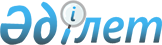 О внесении изменения в постановление акимата Актогайского района от 23 февраля 2016 года № 30 "Об определении для заказчиков единого организатора государственных закупок и бюджетных программ, товаров, работ, услуг, по которым организация и проведение государственных закупок выполняется единым организатором"
					
			Утративший силу
			
			
		
					Постановление акимата Актогайского района Павлодарской области от 21 июня 2017 года № 147. Зарегистрировано Департаментом юстиции Павлодарской области 20 июля 2017 года № 5579. Утратило силу постановлением акимата Актогайского района Павлодарской области от 16 июля 2019 года № 182 (вводится в действие со дня его первого официального опубликования)
      Сноска. Утратило силу постановлением акимата Актогайского района Павлодарской области от 16.07.2019 № 182 (вводится в действие со дня его первого официального опубликования).
      В соответствии с подпунктом 3) пункта 1 статьи 8 Закона Республики Казахстан от 4 декабря 2015 года "О государственных закупках", в целях оптимального, эффективного расходования бюджетных средств, акимат Актогайского района ПОСТАНОВЛЯЕТ:
      1. В постановление акимата Актогайского района от 23 февраля 2016 года № 30 "Об определении для заказчиков единого организатора государственных закупок и бюджетных программ, товаров, работ, услуг, по которым организация и проведение государственных закупок выполняется единым организатором" (зарегистрировано в Реестре государственной регистрации нормативных правовых актов за № 4989, опубликовано 17 марта 2016 года в районных газетах "Ауыл тынысы" и "Пульс села") внести следующее изменение:
      В пункте 1 слова "государственное учреждение "Отдел финансов Актогайского района" заменить словами "коммунальное государственное учреждение "Отдел строительства, архитектуры и градостроительства Актогайского района".
      2. Контроль за исполнением настоящего постановления возложить на заместителя акима района, курирующего финансовые вопросы.
      3. Настоящее постановление вводится в действие со дня первого официального опубликования.
					© 2012. РГП на ПХВ «Институт законодательства и правовой информации Республики Казахстан» Министерства юстиции Республики Казахстан
				
      Аким района

А. Амирин
